You are warmly invited by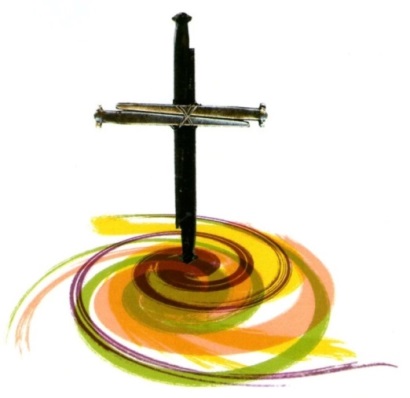 Ely Cursilloto ourStudy Day 2022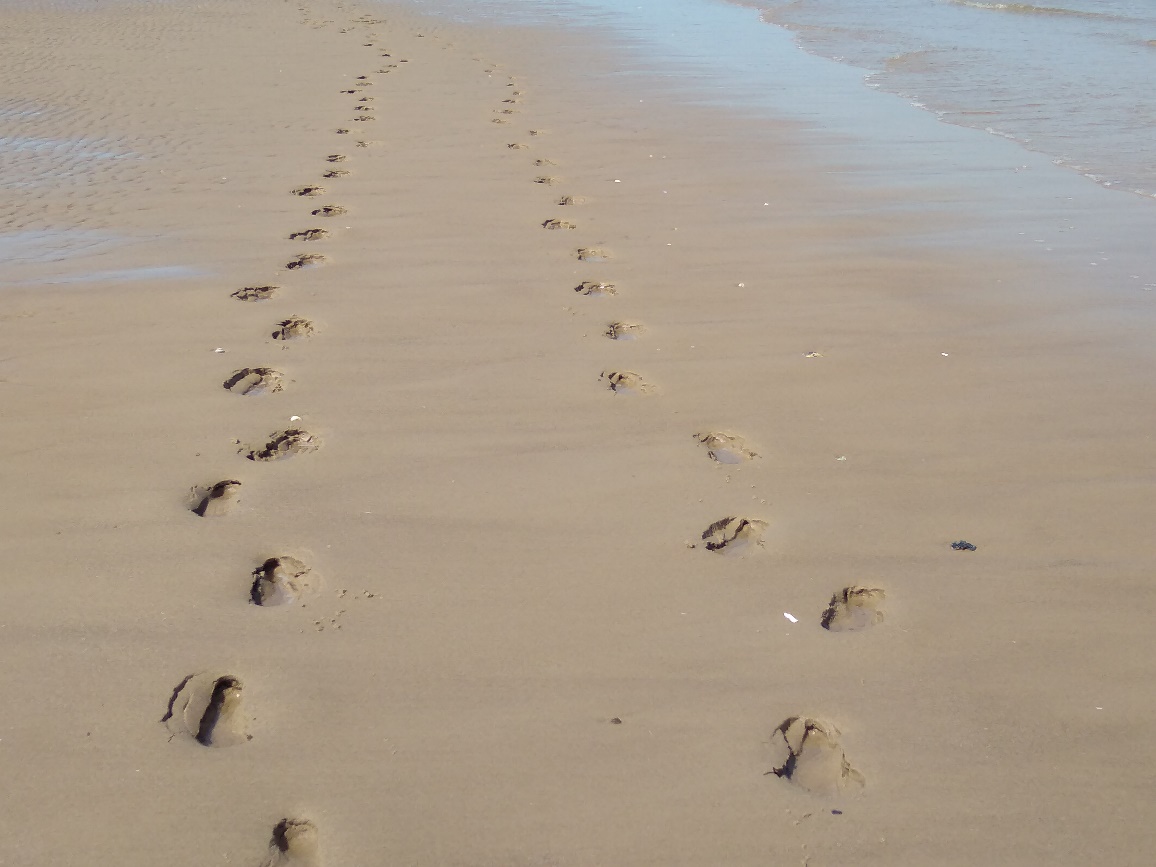 Walking steadily with GodSaturday 14th May 2022at Mandeville Hall, Thrapston Road, Kimbolton PE28 0HW10am for 10:30 start.  The study day ends at 3.30pm but this will be followed immediately by an (optional) Eucharist at the church nearby*Opening worship led by local clergy*Talks by Helen Randall, Roger Simmons and Amanda Goodman*Guided meditative prayer*Time for quiet reflection*Opportunities to chatBring your own picnic lunch.  Tea, coffee and biscuits provided.Please book in ahead!  Contact: elycursillo@gmail.com